Numele și prenumele:………………………….……..				Anexa nr. 8Fișă de lucruRezolvă problema:Marcel dorește să–și cumpere din alocația sa, de 84 lei, o culegere de matematică, o carte de povești, un joc electronic, iar de restul banilor dulciuri. Câți lei îi mai rămân pentru dulciuri?Produsele au următoarele prețuri: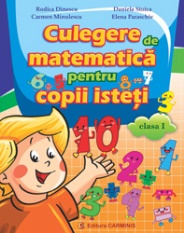 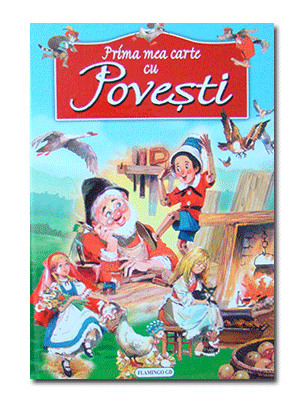 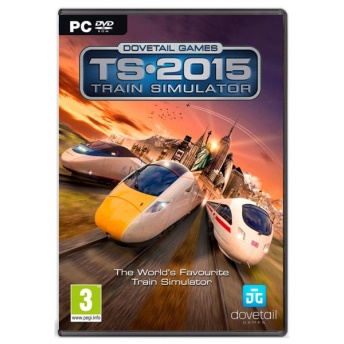 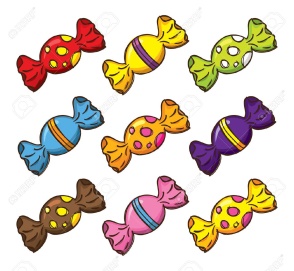                 25 lei                    12 lei                    35 lei                          ? leiRezolvare:....................................................................................................................................................................................................................................................................................................................................................................................................................................................................................................................................R: ...........................